Standard Operating Procedure for Use of Lasers in ResearchPurposeKey PointsImportant considerationsPrior approval from PI required?	Consultation of other reference material, documents or knowledgeable personsPre-requisite training or skillHazard Awareness IntroductionHazards and pertinent regulationsExperimental Risk Assessment  Means to control the hazardsExamples of hazardous materials or processesSafe Work Practices: Engineering Controls, Administrative Controls, and PPEIntroduction to engineering controls, administrative controls, and PPERecommended work practicesDesignated area to work with the material or processNecessary engineering or administrative controls  Required Personal Protective Equipment. Detailed procedures or techniquesIntroductionStep-by-step proceduresWaste disposal procedure. Emergency response Introduction to emergency responseNecessary emergency equipment What to do if there is a material release or a fault in the process.What to do if there is an exposure or injuryStorageIntroduction to proper storage of hazardous materialsSpecial storage requirementsQuantity limits and other storage considerationsReferenceDefinition of termsTools and resourcesRecord of changes made to this SOPDescribe the changes made to this document since its creation. Identify the personnel who made the edits or revisions and when the change was made. Standard Operating Procedure for Training recordAppendixExamples of signs for use with lasersDepartment:Principal Investigator:Group Safety Coordinator/Lab Manager:SOP written by:Date SOP was approved by PI/lab supervisor:Lab Phone:PI’s Phone:Location(s) covered by this SOP:Emergency contact information for this location:Type of SOP: (check one)Hazardous material(SOP describes a specific hazardous chemical)Hazardous class(SOP describes a group of hazardous materials )Hazardous Process(SOP describes a hazardous process or equipment)Date of changeChanged byDescription of changeTraining DateName of TrainerUIN of TrainerInitials of TrainerName of TraineeUIN of Trainee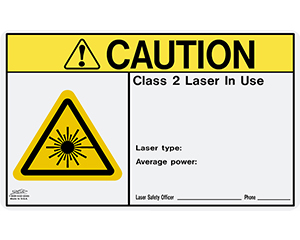 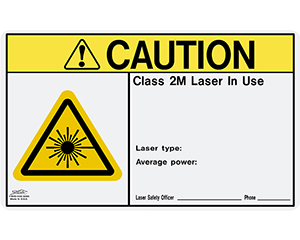 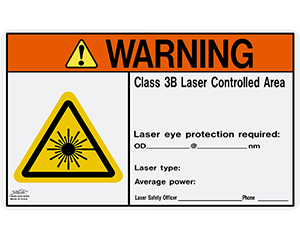 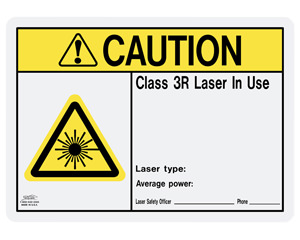 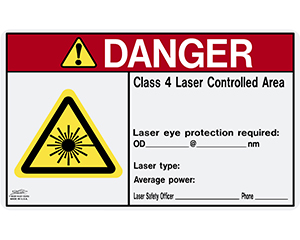 